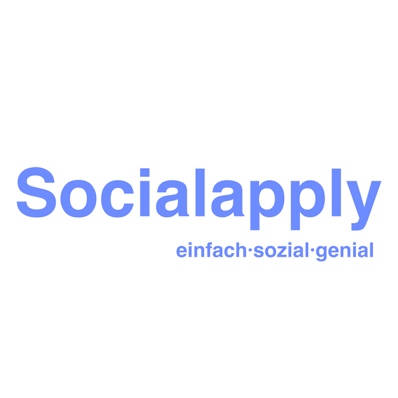 Inventarliste_Speisen(Beispielhafte Darstellung)PositionEinkaufspreisVerkaufspreis123456789101112131415161718